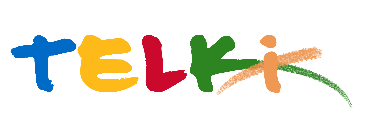 Telki Község Önkormányzata2089 Telki, Petőfi u.1.Telefon: (06) 26 920 801E-mail: hivatal@telki.huwww.telki.huELŐTERJESZTÉS A Képviselő-testület 2024. március 25.-i rendes ülésére 2024.évi Szociális tűzifa támogatás pályázati igény benyújtásaA napirendet tárgyaló ülés dátuma: 			2024.03.25.A napirendet tárgyaló ülés: 				Pénzügyi Bizottság, Képviselő-testület Előterjesztő: 						Deltai Károly polgármesterAz előterjesztést készítette: 				dr. Lack Mónika jegyző		 A napirendet tárgyaló ülés típusa: 			nyílt / zárt A napirendet tárgyaló ülés típusa:			rendes / rendkívüliA határozat elfogadásához szükséges többség típusát: egyszerű / minősített A szavazás módja: 					nyílt / titkos 1.Előzmények, különösen az adott tárgykörben hozott korábbi testületi döntések és azok végrehajtásának állása:-2. Jogszabályi hivatkozások: 3.Költségkihatások és egyéb szükséges feltételeket, illetve megteremtésük javasolt forrásai: Az önkormányzat 2024.évi költségvetése4. Tényállás bemutatása: A helyi önkormányzatokért felelős miniszter pályázatot hirdet a Magyarország 2024. évi központi költségvetéséről szóló 2023. évi LV. törvény 3. melléklet 2.2.1. pont szerinti települési önkormányzatok szociális célú tüzelőanyag vásárlásához kapcsolódó támogatására. A pályázaton a Belügyminisztérium 2023. január 1-jei adatai alapján az 5000 fő lakosságszámot meg nem haladó települési önkormányzat szociális célú tűzifavásárláshoz vagy barnakőszén vásárlásához kapcsolódó támogatásra pályázhat.A tüzelőanyag igényelhető mennyisége több mutató együttes száma alapján kerül meghatározásra. Az önkormányzat által maximálisan igényelhető tűzifa mennyisége 144 m3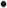 Keménylombos tűzifa igénylése esetén az önkormányzat legfeljebb 2 m3/ellátott tűzifa mennyiséget, barnakőszén esetén az önkormányzat legfeljebb 6 q/ellátott mennyiséget igényelhet.A pályázati kiírás 6. pontja alapján a támogatást az a települési önkormányzat igényelheti, amelyik a szociális rászorultság és a 2024. évi igénylés részletes feltételeit a jogosultak részére támogatást megállapító önkormányzati döntés és a kiosztás előtt hatályba lépő hatályba lépő rendeletben szabályozza akként, hogya szociális igazgatásról és szociális ellátásokról szóló törvény szerinti aktív korúak ellátására, időskorúak járadékára, vagy tekintet nélkül annak természetbeni vagy pénzbeli formában történő nyújtására települési támogatásra (e támogatásban részesülők közül különösen a lakhatáshoz kapcsolódó rendszeres kiadások viselésével kapcsolatos támogatásban részesülők) jogosult előnyt élvezzen,a gyermekek védelméről és a gyámügyi igazgatásról szóló törvényben szabályozott halmozottan hátrányos helyzetű gyermeket nevelő család elvezzen előnyt, ésháztartásonként legfeljebb 5 erdei m3 tűzifa vagy 10 q szén biztosítására kerüljön sor, valamintvállalja, hogy a szociális célú tüzelőanyagban részesülőtől semmilyen ellenszolgáltatást nem kér.A pályázati eljárás keretében vissza nem térítendő támogatást lehet igényelni. Telki esetében a támogatás mértéke kemény lombos fafajta esetében 23.000,- Ft/erdei m3 +áfa, lágy lombos fafajta esetében 13.000,- Ft/erdei m3 +áfa, szén esetében 3.000,- Ft/q+áfa. A támogatás felhasználásának feltétele a támogatáson felül kemény lombos fafajta esetében 2.000,- Ft/erdei m3+áfa, lágy lombos fafajta esetében 2.000,- Ft/erdei m3 +áfa, szén esetében 1.000,- Ft/q+áfa önrész vállalása.A pályázatokat 2024. április 30 -ig kell benyújtani a Magyar Államkincstárhoz elektronikus úton.Az elmúlt évek tapasztalatai azt mutatják, hogy igény van a természetben, tűzifában nyújtott szociális segítségre. Javaslom, hogy nyújtsunk be pályázatot 77 m3 mennyiségű kemény lombos fára és biztosítsuk az önrészt és a szállítási költséget.A támogatásból vásárolt tüzelőanyagot 2025. február 15-ig kell kiosztani a rászorulók részére. Telki, 2024. március 16.Deltai KárolypolgármesterTelki község Önkormányzat Képviselő-testülete/2024. (III.  .) Önkormányzati határozata2024.évi Szociális tűzifa támogatás pályázati igény benyújtása1. Telki község Önkormányzat úgy határoz, hogy a szociálisan rászorult lakosok szociális célú tűzifavásárlásának támogatásához a belügyminiszter által meghirdetett, a Magyarország 2024. évi költségvetéséről szóló 2023. évi LV. törvény 3. melléklet 2.2.1 pont és a pályázati kiírás alapján pályázatot nyújt be kemény lombos tűzifa igénylésére 23.000.- Ft+Áfa/erdei m3 tűzifa támogatási összeg igénylésére a Magyar Államkincstár felé. 2. A pályázat keretében ……. erdei m3 tűzifára vonatkozó pályázatot terjeszt elő igényt. 3. A Képviselő-testülete a települési önkormányzatok szociális célú tűzifa vásárláshoz kapcsolódó kiegészítő támogatásáról szóló pályázati kiírás alapján benyújtandó pályázathoz szükséges önerő összegét összesen…………...-Ft saját forrást az Önkormányzat 2024. évi költségvetésének szociális kerete terhére biztosítja. 4. A tűzifa szállításából származó költségek az önkormányzatot terhelik. 5. A Képviselő-testület vállalja, hogy a szociális célú tűzifa támogatásban részesülő szociálisan rászorulóktól ellenszolgáltatást nem kér. 6. A Képviselő testület felhatalmazza a polgármestert a pályázati adatlap aláírására és a pályázat benyújtására. Határidő: 2024. április 30. Felelős: polgármester